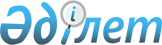 "2016-2018 жылдарға арналған аудан бюджеті туралы" Бәйдібек аудандық мәслихатының 2015 жылғы 22 желтоқсандағы № 44/239 шешіміне өзгерістер енгізу туралы
					
			Мерзімі біткен
			
			
		
					Оңтүстік Қазақстан облысы Бәйдібек аудандық мәслихатының 2016 жылғы 20 қаңтардағы № 45/248 шешімі. Оңтүстік Қазақстан облысының Әділет департаментінде 2016 жылғы 26 қаңтарда № 3555 болып тіркелді. 2017 жылдың 1 қаңтарына дейін қолданыста болды      Қазақстан Республикасының 2008 жылғы 4 желтоқсандағы Бюджет кодексінің 109 бабының 5 тармағына, "Қазақстан Республикасындағы жергілікті мемлекеттік басқару және өзін-өзі басқару туралы" Қазақстан Республикасының 2001 жылғы 23 қаңтардағы Заңының 6 бабының 1-тармағының 1) тармақшасына және Оңтүстік Қазақстан облыстық мәслихатының 2016 жылғы 15 қаңтардағы № 46/382-V "2016-2018 жылдарға арналған облыстық бюджет туралы" Оңтүстік Қазақстан облыстық мәслихатының 2015 жылғы 9 желтоқсандағы № 44/351-V шешіміне өзгерістер мен толықтырулар енгізу туралы" Нормативтік құқықтық актілерді мемлекеттік тіркеу тізілімінде № 3530 тіркелген шешіміне сәйкес, Бәйдібек аудандық мәслихаты ШЕШІМ ЕТТІ:

      1. Бәйдібек аудандық мәслихатының 2015 жылғы 22 желтоқсандағы № 44/239 "2016-2018 жылдарға арналған аудан бюджеті туралы" (Нормативтік құқықтық актілерді мемлекеттік тіркеу тізілімінде № 3512 нөмірімен тіркелген, 2016 жылғы 13 қаңтардағы "Шаян" газетінде жарияланған) шешіміне келесі өзгерістер енгізілсін:

      1 тармақ жаңа редакцияда жазылсын:

      "1.Бәйдібек ауданының 2016-2018 жылдарға арналған аудандық бюджеті тиісінше 1, 2 және 3 қосымшаларға сәйкес, оның ішінде 2016 жылға мынадай көлемде бекітілсін:

      1) кірістер 7 689 198 мың тенге, оның ішінде:

      салықтық түсімдер 377 207 мың тенге;

      салықтық емес түсімдер 4 482 мың тенге;

      негізгі капиталды сатудан түсетін түсімдер 2 492 мың тенге; 

      трансферттер түсімі 7 305 017 мың тенге;

      2) шығындар 7 689 198 мың тенге;

      3) таза бюджеттік кредиттеу – 23 756 мың теңге, оның ішінде:

      бюджеттік кредиттер – 47 722 мың теңге;

      бюджеттік кредиттерді өтеу – 23 966 мың теңге;

      4) қаржы активтерімен операциялар бойынша сальдо – 0, оның ішінде:

      қаржы активтерін сатып алу - 0;

      мемлекеттің қаржы активтерін сатудан түсетін түсімдер – 0;

      5) бюджет тапшылығы – -23 756 мың теңге;

      6) бюджет тапшылығын қаржыландыру – 23 756 мың теңге, оның ішінде:

      қарыздар түсімі – 47 722 мың теңге;

      қарыздарды өтеу – 23 966 мың теңге;

      бюджет қаражатының пайдаланылатын қалдықтары – 0.".

      Көрсетілген шешімнің 1, 6 қосымшалары осы шешімнің 1, 2 қосымшаларына сәйкес жаңа редакцияда жазылсын.

      2. Осы шешім 2016 жылдың 1 қаңтарынан бастап қолданысқа енгізіледі.

 2016 жылға арналған аудан бюджеті 2016 жылға арналған аудандық бюджеттен қаржыландырылатын ауылдық округтердің бюджеттік бағдарламаларының тізбесі
					© 2012. Қазақстан Республикасы Әділет министрлігінің «Қазақстан Республикасының Заңнама және құқықтық ақпарат институты» ШЖҚ РМК
				
      Аудандық мәслихат

      сессиясының төрағасы

Б.Қалаубай

      Аудандық мәслихат хатшысының

      міндетін уақытша атқарушы

О.Мыңғышев
Бәйдібек аудандық мәслихатының
2016 жылғы 20 қаңтардағы
№ 45/248 шешіміне 1 қосымшаБәйдібек аудандық мәслихатының
2015 жылғы 22 желтоқсандағы
№ 44/239 шешіміне 1 қосымшаСанаты

Санаты

Санаты

Санаты

Сомасы, мың теңге

Сыныбы

Сыныбы

Сыныбы

Сомасы, мың теңге

Ішкі сыныбы

Ішкі сыныбы

Сомасы, мың теңге

Атауы

Сомасы, мың теңге

1

1

1

2

3

І. Кірістер

7 689 198

1

Салықтық түсімдер 

377207

01

Табыс салығы

128070

2

Жеке табыс салығы

128070

03

Әлеуметтік салық 

120845

1

Әлеуметтік салық

120845

04

Меншікке салынатын салықтар

107686

1

Мүлікке салынатын салықтар

66892

3

Жер салығы

6437

4

Көлік құралдарына салынатын салық

32070

5

Бірыңғай жер салығы

2287

05

Тауарларға, жұмыстарға және қызметтерге салынатын iшкi салықтар

14755

2

Акциздер

2400

3

Табиғи және басқа да ресурстарды пайдаланғаны үшiн түсетiн түсiмдер

544

4

Кәсіпкерлік және кәсіби қызметті жүргізгені үшін алынатын алымдар

11811

08

Заңдық мәнді іс-әрекеттерді жасағаны және (немесе) оған уәкілеттігі бар мемлекеттік органдар немесе лауазымды адамдар құжаттар бергені үшін алынатын міндетті төлемдер

5851

1

Мемлекеттік баж

5851

2

Салықтық емес түсiмдер

4482

01

Мемлекеттік меншіктен түсетін кірістер

2910

1

Мемлекеттік кәсіпорындардың таза кірісі бөлігінің түсімдері

328

5

Мемлекет меншігіндегі мүлікті жалға беруден түсетін кірістер

2582

06

Басқа да салықтық емес түсімдер

1572

1

Басқа да салықтық емес түсімдер

1572

3

Негізгі капиталды сатудан түсетін түсімдер

2492

03

Жерді және материалдық емес активтерді сату

2492

1

Жерді сату

2492

4

Трансферттердің түсімдері

7 305 017

02

Мемлекеттік басқарудың жоғары тұрған органдарынан түсетін трансферттер

7 305 017

2

Облыстық бюджеттен түсетін трансферттер

7 305 017

Функционалдық топ

Функционалдық топ

Функционалдық топ

Функционалдық топ

Функционалдық топ

Сомасы мың теңге

Кіші функция

Кіші функция

Кіші функция

Кіші функция

Сомасы мың теңге

Бюджеттік бағдарламалардың әкiмшiсi

Бюджеттік бағдарламалардың әкiмшiсi

Бюджеттік бағдарламалардың әкiмшiсi

Сомасы мың теңге

Бағдарлама

Бағдарлама

Сомасы мың теңге

Атауы

Сомасы мың теңге

2. Шығындар

7689198

01

Жалпы сипаттағы мемлекеттiк қызметтер 

372391

1

Мемлекеттiк басқарудың жалпы функцияларын орындайтын өкiлдi, атқарушы және басқа органдар

324543

112

Аудан (облыстық маңызы бар қала) мәслихатының аппараты

18553

001

Аудан (облыстық маңызы бар қала) мәслихатының қызметін қамтамасыз ету жөніндегі қызметтер

17553

003

Мемлекеттік органның күрделі шығыстары

1000

122

Аудан (облыстық маңызы бар қала) әкімінің аппараты

99741

001

Аудан (облыстық маңызы бар қала) әкімінің қызметін қамтамасыз ету жөніндегі қызметтер

99741

123

Қаладағы аудан, аудандық маңызы бар қала, кент, ауыл, ауылдық округ әкімінің аппараты

206249

001

Қаладағы аудан, аудандық маңызы бар қала, кент, ауыл, ауылдық округ әкімінің қызметін қамтамасыз ету жөніндегі қызметтер

205449

022

Мемлекеттік органның күрделі шығыстары

800

2

Қаржылық қызмет

900

459

Ауданның (облыстық маңызы бар қаланың) экономика және қаржы бөлімі

900

003

Салық салу мақсатында мүлікті бағалауды жүргізу

900

9

Жалпы сипаттағы өзге де мемлекеттiк қызметтер

46948

458

Ауданның (облыстық маңызы бар қаланың) тұрғын үй-коммуналдық шаруашылығы, жолаушылар көлігі және автомобиль жолдары бөлімі

20226

001

Жергілікті деңгейде тұрғын үй-коммуналдық шаруашылығы, жолаушылар көлігі және автомобиль жолдары саласындағы мемлекеттік саясатты іске асыру жөніндегі қызметтер

 

20226

459

Ауданның (облыстық маңызы бар қаланың) экономика және қаржы бөлімі

26722

001

Ауданның (облыстық маңызы бар қаланың) экономикалық саясаттын қалыптастыру мен дамыту, мемлекеттік жоспарлау, бюджеттік атқару және коммуналдық меншігін басқару саласындағы мемлекеттік саясатты іске асыру жөніндегі қызметтер

26722

02

Қорғаныс

14684

1

Әскери мұқтаждар

11184

122

Аудан (облыстық маңызы бар қала) әкімінің аппараты

11184

005

Жалпыға бірдей әскери міндетті атқару шеңберіндегі іс-шаралар

11184

2

Төтенше жағдайлар жөніндегі жұмыстарды ұйымдастыру

3500

122

Аудан (облыстық маңызы бар қала) әкімінің аппараты

3500

006

Аудан (облыстық маңызы бар қала) ауқымындағы төтенше жағдайлардың алдын алу және жою

1000

007

Аудандық (қалалық) ауқымдағы дала өрттерінің, сондай-ақ мемлекеттік өртке қарсы қызмет органдары құрылмаған елдi мекендерде өрттердің алдын алу және оларды сөндіру жөніндегі іс-шаралар

2500

04

Бiлiм беру

5062750

1

Мектепке дейiнгi тәрбие және оқыту

609684

123

Қаладағы аудан, аудандық маңызы бар қала, кент, ауыл, ауылдық округ әкімінің аппараты

432464

041

Мектепке дейінгі білім беру ұйымдарында мемлекеттік білім беру тапсырысын іске асыруға

432464

464

Ауданның (облыстық маңызы бар қаланың) білім бөлімі

177220

040

Мектепке дейінгі білім беру ұйымдарында мемлекеттік білім беру тапсырысын іске асыруға

177220

2

Бастауыш, негізгі орта және жалпы орта білім беру

4007562

464

Ауданның (облыстық маңызы бар қаланың) білім бөлімі

4007562

003

Жалпы білім беру

3895692

006

Балаларға қосымша білім беру 

111870

9

Білім беру саласындағы өзге де қызметтер

445504

464

Ауданның (облыстық маңызы бар қаланың) білім бөлімі

195644

001

Жергілікті деңгейде білім беру саласындағы мемлекеттік саясатты іске асыру жөніндегі қызметтер

12960

005

Ауданның (аудандық маңызы бар қаланың) мемлекеттік білім беру мекемелер үшін оқулықтар мен оқу-әдiстемелiк кешендерді сатып алу және жеткізу

61959

015

Жетім баланы (жетім балаларды) және ата-аналарының қамқорынсыз қалған баланы (балаларды) күтіп-ұстауға қамқоршыларға (қорғаншыларға) ай сайынға ақшалай қаражат төлемі

11227

022

Жетім баланы (жетім балаларды) және ата-анасының қамқорлығынсыз қалған баланы (балаларды) асырап алғаны үшін Қазақстан азаматтарына біржолғы ақша қаражатын төлеуге арналған төлемдер

1113

029

Балалар мен жасөспірімдердің психикалық денсаулығын зерттеу және халыққа психологиялық-медициналық-педагогикалық консультациялық көмек көрсету

22189

067

Ведомстволық бағыныстағы мемлекеттік мекемелерінің және ұйымдарының күрделі шығыстары

86196

472

Ауданның (облыстық маңызы бар қаланың) құрылыс, сәулет және қала құрылысы бөлімі

249860

037

Білім беру объектілерін салу және реконструкциялау

249860

06

Әлеуметтiк көмек және әлеуметтiк қамсыздандыру

338824

1

Әлеуметтiк қамсыздандыру

3835

464

Ауданның (облыстық маңызы бар қаланың) білім бөлімі

3835

030

Патронат тәрбиешілерге берілген баланы (балаларды) асырап бағу 

3835

2

Әлеуметтiк көмек

289743

451

Ауданның (облыстық маңызы бар қаланың) жұмыспен қамту және әлеуметтік бағдарламалар бөлімі

289743

002

Жұмыспен қамту бағдарламасы

12807

004

Ауылдық жерлерде тұратын денсаулық сақтау, білім беру, әлеуметтік қамтамасыз ету, мәдениет, спорт және ветеринар мамандарына отын сатып алуға Қазақстан Республикасының заңнамасына сәйкес әлеуметтік көмек көрсету

16474

005

Мемлекеттік атаулы әлеуметтік көмек 

2707

006

Тұрғын үйге көмек көрсету

3012

007

Жергілікті өкілетті органдардың шешімі бойынша мұқтаж азаматтардың жекелеген топтарына әлеуметтік көмек

19304

010

Үйден тәрбиеленіп оқытылатын мүгедек балаларды материалдық қамтамасыз ету

2253

014

Мұқтаж азаматтарға үйде әлеуметтiк көмек көрсету

46223

016

18 жасқа дейінгі балаларға мемлекеттік жәрдемақылар

138964

017

Мүгедектерді оңалту жеке бағдарламасына сәйкес, мұқтаж мүгедектерді міндетті гигиеналық құралдармен және ымдау тілі мамандарының қызмет көрсетуін, жеке көмекшілермен қамтамасыз ету

47999

9

Әлеуметтiк көмек және әлеуметтiк қамтамасыз ету салаларындағы өзге де қызметтер

45246

451

Ауданның (облыстық маңызы бар қаланың) жұмыспен қамту және әлеуметтік бағдарламалар бөлімі

45246

001

Жергілікті деңгейде халық үшін әлеуметтік бағдарламаларды жұмыспен қамтуды қамтамасыз етуді іске асыру саласындағы мемлекеттік саясатты іске асыру жөніндегі қызметтер 

32523

011

Жәрдемақыларды және басқа да әлеуметтік төлемдерді есептеу, төлеу мен жеткізу бойынша қызметтерге ақы төлеу

933

025

Өрлеу жобасы бойынша келісілген қаржылай көмекті енгізу 

11790

07

Тұрғын үй-коммуналдық шаруашылық

49918

1

Тұрғын үй шаруашылығы

15887

472

Ауданның (облыстық маңызы бар қаланың) құрылыс, сәулет және қала құрылысы бөлімі

15887

003

Коммуналдық тұрғын үй қорының тұрғын үйін жобалау және (немесе) салу, реконструкциялау

13500

004

Инженерлік-коммуникациялық инфрақұрылымды жобалау, дамыту және (немесе) жайластыру

2387

2

Коммуналдық шаруашылық

11278

458

Ауданның (облыстық маңызы бар қаланың) тұрғын үй-коммуналдық шаруашылығы, жолаушылар көлігі және автомобиль жолдары бөлімі

11278

012

Сумен жабдықтау және су бұру жүйесінің жұмыс істеуі

11278

3

Елді-мекендерді абаттандыру

22753

458

Ауданның (облыстық маңызы бар қаланың) тұрғын үй-коммуналдық шаруашылығы, жолаушылар көлігі және автомобиль жолдары бөлімі

22753

015

Елдi мекендердегі көшелердi жарықтандыру

7895

016

Елді-мекендердің санитариясын қамтамасыз ету

4535

018

Елді-мекендерді абаттандыру және көгалдандыру

10323

08

Мәдениет, спорт, туризм және ақпараттық кеңістiк

445175

1

Мәдениет саласындағы қызмет

164622

455

Ауданның (облыстық маңызы бар қаланың) мәдениет және тілдерді дамыту бөлімі

159822

003

Мәдени-демалыс жұмысын қолдау

159822

472

Ауданның (облыстық маңызы бар қаланың) құрылыс, сәулет және қала құрылысы бөлімі

4800

011

Мәдениет объектілерін дамыту

4800

2

Спорт

167298

465

Ауданның (облыстық маңызы бар қаланың) Дене шынықтыру және спорт бөлімі

148270

001

Жергілікті деңгейде дене шынықтыру және спорт саласындағы мемлекеттік саясатты іске асыру жөніндегі қызметтер

9607

005

Ұлттық және бұқаралық спорт түрлерін дамыту

130848

006

Аудандық (облыстық маңызы бар қалалық) деңгейде спорттық жарыстар өткiзу

3640

007

Әртүрлi спорт түрлерi бойынша аудан (облыстық маңызы бар қала) құрама командаларының мүшелерiн дайындау және олардың облыстық спорт жарыстарына қатысуы

4175

472

Ауданның (облыстық маңызы бар қаланың) құрылыс, сәулет және қала құрылысы бөлімі

19028

008

Cпорт объектілерін дамыту 

19028

3

Ақпараттық кеңiстiк

66461

455

Ауданның (облыстық маңызы бар қаланың) мәдениет және тілдерді дамыту бөлімі

50435

006

Аудандық (қалалық) кiтапханалардың жұмыс iстеуi

50435

456

Ауданның (облыстық маңызы бар қаланың) ішкі саясат бөлімі

16026

002

Мемлекеттік ақпараттық саясат жүргізу жөніндегі қызметтер

16026

9

Мәдениет, спорт, туризм және ақпараттық кеңiстiктi ұйымдастыру жөнiндегi өзге де қызметтер

46794

455

Ауданның (облыстық маңызы бар қаланың) мәдениет және тілдерді дамыту бөлімі

10296

001

Жергілікті деңгейде тілдерді және мәдениетті дамыту саласындағы мемлекеттік саясатты іске асыру жөніндегі қызметтер

9336

032

Ведомстволық бағыныстағы мемлекеттік мекемелерінің және ұйымдарының күрделі шығыстары

960

456

Ауданның (облыстық маңызы бар қаланың) ішкі саясат бөлімі

36498

001

Жергілікті деңгейде ақпарат, мемлекеттілікті нығайту және азаматтардың әлеуметтік сенімділігін қалыптастыру саласында мемлекеттік саясатты іске асыру жөніндегі қызметтер

22499

003

Жастар саясаты саласында іс-шараларды іске асыру

13999

09

Отын-энергетика кешенi және жер қойнауын пайдалану

809876

9

Отын-энергетика кешені және жер қойнауын пайдалану саласындағы өзге де қызметтер

809876

458

Ауданның (облыстық маңызы бар қаланың) тұрғын үй-коммуналдық шаруашылығы, жолаушылар көлігі және автомобиль жолдары бөлімі

809876

036

Газ тасымалдау жүйесін дамыту 

809876

10

Ауыл, су, орман, балық шаруашылығы, ерекше қорғалатын табиғи аумақтар, қоршаған ортаны және жануарлар дүниесін қорғау, жер қатынастары

318064

1

Ауыл шаруашылығы

121361

459

Ауданның (облыстық маңызы бар қаланың) экономика және қаржы бөлімі

27719

099

Мамандардың әлеуметтік көмек көрсетуі жөніндегі шараларды іске асыру

27719

473

Ауданның (облыстық маңызы бар қаланың) ветеринария бөлімі

66683

001

Жергілікті деңгейде ветеринария саласындағы мемлекеттік саясатты іске асыру жөніндегі қызметтер

17130

007

Қаңғыбас иттер мен мысықтарды аулауды және жоюды ұйымдастыру

2690

008

Алып қойылатын және жойылатын ауру жануарлардың, жануарлардан алынатын өнімдер мен шикізаттың құнын иелеріне өтеу

21408

009

Жануарлардың энзоотиялық аурулары бойынша ветеринариялық іс-шараларды жүргізу

25455

477

Ауданның (облыстық маңызы бар қаланың) ауыл шаруашылығы мен жер қатынастары бөлімі

26959

001

Жергілікті деңгейде ауыл шаруашылығы және жер қатынастары саласындағы мемлекеттік саясатты іске асыру жөніндегі қызметтер

26959

6

Жер қатынастары

8857

477

Ауданның (облыстық маңызы бар қаланың) ауыл шаруашылығы мен жер қатынастары бөлімі

8857

009

Елді мекендерді жерге және шаруашылық жағынан орналастыру

8857

10

9

Ауыл, су, орман, балық шаруашылығы, қоршаған ортаны қорғау және жер қатынастары саласындағы басқа да қызметтер

187846

10

9

473

Ауданның (облыстық маңызы бар қаланың) ветеринария бөлімі

187846

10

9

462

011

Эпизоотияға қарсы іс-шаралар жүргізу

187846

11

Өнеркәсіп, сәулет, қала құрылысы және құрылыс қызметі

37996

2

Сәулет, қала құрылысы және құрылыс қызметі

37996

472

Ауданның (облыстық маңызы бар қаланың) құрылыс, сәулет және қала құрылысы бөлімі

37996

001

Жергілікті деңгейде құрылыс, сәулет және қала құрылысы саласындағы мемлекеттік саясатты іске асыру жөніндегі қызметтер

20804

013

Аудан аумағында қала құрылысын дамытудың кешенді схемаларын, аудандық (облыстық) маңызы бар қалалардың, кенттердің және өзге де ауылдық елді мекендердің бас жоспарларын әзірлеу

17192

12

Көлiк және коммуникация

116985

1

Автомобиль көлiгi

116985

458

Ауданның (облыстық маңызы бар қаланың) тұрғын үй-коммуналдық шаруашылығы, жолаушылар көлігі және автомобиль жолдары бөлімі

116985

023

Автомобиль жолдарының жұмыс істеуін қамтамасыз ету

9588

045

Аудандық маңызы бар автомобиль жолдарын және елді-мекендердің көшелерін күрделі және орташа жөндеу

107397

13

Басқалар

72219

3

Кәсiпкерлiк қызметтi қолдау және бәсекелестікті қорғау

10191

469

Ауданның (облыстық маңызы бар қаланың) кәсіпкерлік бөлімі

10191

001

Жергілікті деңгейде кәсіпкерлік пен өнеркәсіпті дамыту саласындағы мемлекеттік саясатты іске асыру жөніндегі қызметтер

10191

9

Басқалар

62028

458

Ауданның (облыстық маңызы бар қаланың) тұрғын үй-коммуналдық шаруашылығы, жолаушылар көлігі және автомобиль жолдары бөлімі

54345

040

"Өңірлерді дамыту" Бағдарламасы шеңберінде өңірлерді экономикалық дамытуға жәрдемдесу бойынша шараларды іске асыру

54345

459

Ауданның (облыстық маңызы бар қаланың) экономика және қаржы бөлімі

7683

012

Ауданның (облыстық маңызы бар қаланың) жергілікті атқарушы органының резерві

7683

14

Борышқа қызмет көрсету

31

1

Борышқа қызмет көрсету

31

459

Ауданның (облыстық маңызы бар қаланың) экономика және қаржы бөлімі

31

021

Жергілікті атқарушы органдардың облыстық бюджеттен қарыздар бойынша сыйақылар мен өзге де төлемдерді төлеу бойынша борышына қызмет көрсету 

 

31

15

Трансферттер

50285

1

Трансферттер

50285

459

Ауданның (облыстық маңызы бар қаланың) экономика және қаржы бөлімі

50285

051

Жергілікті өзін-өзі басқару органдарына берілетін трансферттер

50285

3. Таза бюджеттік кредиттеу

23756

Функционалдық топ

Функционалдық топ

Функционалдық топ

Функционалдық топ

Функционалдық топ

Сомасы, мың теңге

Кіші функция

Кіші функция

Кіші функция

Кіші функция

Сомасы, мың теңге

Бюджеттік бағдарламалардың әкiмшiсi

Бюджеттік бағдарламалардың әкiмшiсi

Бюджеттік бағдарламалардың әкiмшiсi

Сомасы, мың теңге

Бағдарлама

Бағдарлама

Сомасы, мың теңге

Атауы

Сомасы, мың теңге

Бюджеттік кредиттер

47722

10

Ауыл, су, орман, балық шаруашылығы, ерекше қорғалатын табиғи аумақтар, қоршаған ортаны және жануарлар дүниесін қорғау, жер қатынастары

47722

1

Ауыл шаруашылығы

47722

459

Ауданның (облыстық маңызы бар қаланың) экономика және қаржы бөлімі

47722

018

Мамандарды әлеуметтік қолдау шараларын іске асыруға берілетін бюджеттік кредиттер

47722

Санаты

Санаты

Санаты

Санаты

Санаты

Сомасы, мың теңге

Сыныбы

Сыныбы

Сыныбы

Сыныбы

Сомасы, мың теңге

Ішкі сыныбы

Ішкі сыныбы

Ішкі сыныбы

Сомасы, мың теңге

Ерекшелігі

Ерекшелігі

Сомасы, мың теңге

Атауы

Бюджеттік кредиттерді өтеу

23966

5

Бюджеттік кредиттерді өтеу

23966

01

Бюджеттік кредиттерді өтеу

23966

1

Мемлекеттік бюджеттен берілген бюджеттік кредиттерді өтеу

23966

13

Жеке тұлғаларға жергілікті бюджеттен берілген бюджеттік кредиттерді өтеу

23966

4. Қаржы активтерімен операциялар бойынша сальдо

0

Функционалдық топ 

Функционалдық топ 

Функционалдық топ 

Функционалдық топ 

Функционалдық топ 

Сомасы, мың теңге

Кіші функция

Кіші функция

Кіші функция

Кіші функция

Сомасы, мың теңге

Бюджеттік бағдарламалардың әкiмшiсi

Бюджеттік бағдарламалардың әкiмшiсi

Бюджеттік бағдарламалардың әкiмшiсi

Сомасы, мың теңге

Бағдарлама

Бағдарлама

Сомасы, мың теңге

Атауы

Сомасы, мың теңге

Қаржы активтерін сатып алу 

0

Санаты

Санаты

Санаты

Санаты

Санаты

Сомасы, мың теңге

Сыныбы

Сыныбы

Сыныбы

Сыныбы

Сомасы, мың теңге

Ішкі сыныбы

Ішкі сыныбы

Ішкі сыныбы

Сомасы, мың теңге

Ерекшелігі

Ерекшелігі

Сомасы, мың теңге

Атауы

Мемлекеттің қаржы активтерін сатудан түсетін түсімдер 

0

5. Бюджет тапшылығы (профициті)

-23756

6. Бюджет тапшылығын қаржыландыру (профицитін пайдалану)

23756

Санаты

Санаты

Санаты

Санаты

Санаты

Сомасы мың теңге

Сыныбы

Сыныбы

Сыныбы

Сыныбы

Сомасы мың теңге

Ішкі сыныбы

Ішкі сыныбы

Ішкі сыныбы

Сомасы мың теңге

Ерекшелігі

Ерекшелігі

Сомасы мың теңге

Атауы

Қарыздар түсімі

47722

7

Қарыздар түсімі

47722

01

Мемлекеттік ішкі қарыздар

47722

02

Қарыз алу келісім-шарттары

47722

03

Ауданның (облыстық маңызы бар қаланың) жергілікті атқарушы органы алатын қарыздар

47722

Функционалдық топ

Функционалдық топ

Функционалдық топ

Функционалдық топ

Функционалдық топ

Сомасы мың теңге

Кіші функция

Кіші функция

Кіші функция

Кіші функция

Сомасы мың теңге

Бюджеттік бағдарламалардың әкiмшiсi

Бюджеттік бағдарламалардың әкiмшiсi

Бюджеттік бағдарламалардың әкiмшiсi

Сомасы мың теңге

Бағдарлама

Бағдарлама

Сомасы мың теңге

Атауы

Сомасы мың теңге

16

Қарыздарды өтеу

23966

1

Қарыздарды өтеу

23966

459

Ауданның (облыстық маңызы бар қаланың) экономика және қаржы бөлімі

23966

005

Жергілікті атқарушы органның жоғары тұрған бюджет алдындағы борышын өтеу

23966

Санаты

Санаты

Санаты

Санаты

Санаты

Сомасы мың теңге

Сыныбы

Сыныбы

Сыныбы

Сыныбы

Сомасы мың теңге

Ішкі сыныбы

Ішкі сыныбы

Ішкі сыныбы

Сомасы мың теңге

Ерекшелігі

Ерекшелігі

Сомасы мың теңге

Атауы

8

Бюджет қаражатының пайдаланылатын қалдықтары

0

Бәйдібек аудандық мәслихатының
2016 жылғы 20 қаңтардағы
№ 45/248 шешіміне 2 қосымшаБәйдібек аудандық мәслихатының
2015 жылғы 22 желтоқсандағы
№ 44/239 шешіміне 6 қосымшаФункционалдық топ

Функционалдық топ

Функционалдық топ

Функционалдық топ

Функционалдық топ

Кіші функция

Кіші функция

Кіші функция

Кіші функция

Бюджеттік бағдарламалардың әкiмшiсi

Бюджеттік бағдарламалардың әкiмшiсi

Бюджеттік бағдарламалардың әкiмшiсi

Бағдарлама

Бағдарлама

Атауы

II. Шығындар

Алғабас ауыл округі

01

Жалпы сипаттағы мемлекеттiк қызметтер

1

Мемлекеттiк басқарудың жалпы функцияларын орындайтын өкiлдi, атқарушы және басқа органдар

123

Қаладағы аудан, аудандық маңызы бар қала, кент, ауыл, ауылдық округ әкімінің аппараты

001

Қаладағы аудан, аудандық маңызы бар қала, кент, ауыл, ауылдық округ әкімінің қызметін қамтамасыз ету жөніндегі қызметтер

04

Бiлiм беру

1

Мектепке дейiнгi тәрбие және оқыту

123

Қаладағы аудан, аудандық маңызы бар қала, кент, ауыл, ауылдық округ әкімінің аппараты

041

Мектепке дейінгі білім беру ұйымдарында мемлекеттік білім беру тапсырысын іске асыруға

Ағыбет ауыл округі

01

Жалпы сипаттағы мемлекеттiк қызметтер

1

Мемлекеттiк басқарудың жалпы функцияларын орындайтын өкiлдi, атқарушы және басқа органдар

123

Қаладағы аудан, аудандық маңызы бар қала, кент, ауыл, ауылдық округ әкімінің аппараты

001

Қаладағы аудан, аудандық маңызы бар қала, кент, ауыл, ауылдық округ әкімінің қызметін қамтамасыз ету жөніндегі қызметтер

04

Бiлiм беру

1

Мектепке дейiнгi тәрбие және оқыту

123

Қаладағы аудан, аудандық маңызы бар қала, кент, ауыл, ауылдық округ әкімінің аппараты

041

Мектепке дейінгі білім беру ұйымдарында мемлекеттік білім беру тапсырысын іске асыруға

Алмалы ауыл округі

01

Жалпы сипаттағы мемлекеттiк қызметтер

1

Мемлекеттiк басқарудың жалпы функцияларын орындайтын өкiлдi, атқарушы және басқа органдар

123

Қаладағы аудан, аудандық маңызы бар қала, кент, ауыл, ауылдық округ әкімінің аппараты

001

Қаладағы аудан, аудандық маңызы бар қала, кент, ауыл, ауылдық округ әкімінің қызметін қамтамасыз ету жөніндегі қызметтер

Ақбастау ауыл округі

01

Жалпы сипаттағы мемлекеттiк қызметтер

1

Мемлекеттiк басқарудың жалпы функцияларын орындайтын өкiлдi, атқарушы және басқа органдар

123

Қаладағы аудан, аудандық маңызы бар қала, кент, ауыл, ауылдық округ әкімінің аппараты

001

Қаладағы аудан, аудандық маңызы бар қала, кент, ауыл, ауылдық округ әкімінің қызметін қамтамасыз ету жөніндегі қызметтер

04

Бiлiм беру

1

Мектепке дейiнгi тәрбие және оқыту

123

Қаладағы аудан, аудандық маңызы бар қала, кент, ауыл, ауылдық округ әкімінің аппараты

041

Мектепке дейінгі білім беру ұйымдарында мемлекеттік білім беру тапсырысын іске асыруға

Боралдай ауыл округі

01

Жалпы сипаттағы мемлекеттiк қызметтер

1

Мемлекеттiк басқарудың жалпы функцияларын орындайтын өкiлдi, атқарушы және басқа органдар

123

Қаладағы аудан, аудандық маңызы бар қала, кент, ауыл, ауылдық округ әкімінің аппараты

001

Қаладағы аудан, аудандық маңызы бар қала, кент, ауыл, ауылдық округ әкімінің қызметін қамтамасыз ету жөніндегі қызметтер

04

Бiлiм беру

1

Мектепке дейiнгi тәрбие және оқыту

123

Қаладағы аудан, аудандық маңызы бар қала, кент, ауыл, ауылдық округ әкімінің аппараты

041

Мектепке дейінгі білім беру ұйымдарында мемлекеттік білім беру тапсырысын іске асыруға

Борлысай ауыл округі

01

Жалпы сипаттағы мемлекеттiк қызметтер

1

Мемлекеттiк басқарудың жалпы функцияларын орындайтын өкiлдi, атқарушы және басқа органдар

123

Қаладағы аудан, аудандық маңызы бар қала, кент, ауыл, ауылдық округ әкімінің аппараты

001

Қаладағы аудан, аудандық маңызы бар қала, кент, ауыл, ауылдық округ әкімінің қызметін қамтамасыз ету жөніндегі қызметтер

Бөген ауыл округі

01

Жалпы сипаттағы мемлекеттiк қызметтер

1

Мемлекеттiк басқарудың жалпы функцияларын орындайтын өкiлдi, атқарушы және басқа органдар

123

Қаладағы аудан, аудандық маңызы бар қала, кент, ауыл, ауылдық округ әкімінің аппараты

001

Қаладағы аудан, аудандық маңызы бар қала, кент, ауыл, ауылдық округ әкімінің қызметін қамтамасыз ету жөніндегі қызметтер

022

Мемлекеттік органның күрделі шығыстары

Жамбыл ауыл округі

01

Жалпы сипаттағы мемлекеттiк қызметтер

1

Мемлекеттiк басқарудың жалпы функцияларын орындайтын өкiлдi, атқарушы және басқа органдар

123

Қаладағы аудан, аудандық маңызы бар қала, кент, ауыл, ауылдық округ әкімінің аппараты

001

Қаладағы аудан, аудандық маңызы бар қала, кент, ауыл, ауылдық округ әкімінің қызметін қамтамасыз ету жөніндегі қызметтер

04

Бiлiм беру

1

Мектепке дейiнгi тәрбие және оқыту

123

Қаладағы аудан, аудандық маңызы бар қала, кент, ауыл, ауылдық округ әкімінің аппараты

041

Мектепке дейінгі білім беру ұйымдарында мемлекеттік білім беру тапсырысын іске асыруға

Көктерек ауыл округі

01

Жалпы сипаттағы мемлекеттiк қызметтер

1

Мемлекеттiк басқарудың жалпы функцияларын орындайтын өкiлдi, атқарушы және басқа органдар

123

Қаладағы аудан, аудандық маңызы бар қала, кент, ауыл, ауылдық округ әкімінің аппараты

001

Қаладағы аудан, аудандық маңызы бар қала, кент, ауыл, ауылдық округ әкімінің қызметін қамтамасыз ету жөніндегі қызметтер

04

Бiлiм беру

1

Мектепке дейiнгi тәрбие және оқыту

123

Қаладағы аудан, аудандық маңызы бар қала, кент, ауыл, ауылдық округ әкімінің аппараты

041

Мектепке дейінгі білім беру ұйымдарында мемлекеттік білім беру тапсырысын іске асыруға

Мыңбұлақ ауыл округі

01

Жалпы сипаттағы мемлекеттiк қызметтер

1

Мемлекеттiк басқарудың жалпы функцияларын орындайтын өкiлдi, атқарушы және басқа органдар

123

Қаладағы аудан, аудандық маңызы бар қала, кент, ауыл, ауылдық округ әкімінің аппараты

001

Қаладағы аудан, аудандық маңызы бар қала, кент, ауыл, ауылдық округ әкімінің қызметін қамтамасыз ету жөніндегі қызметтер

04

Бiлiм беру

1

Мектепке дейiнгi тәрбие және оқыту

123

Қаладағы аудан, аудандық маңызы бар қала, кент, ауыл, ауылдық округ әкімінің аппараты

041

Мектепке дейінгі білім беру ұйымдарында мемлекеттік білім беру тапсырысын іске асыруға

Шаян ауыл округі

01

Жалпы сипаттағы мемлекеттiк қызметтер

1

Мемлекеттiк басқарудың жалпы функцияларын орындайтын өкiлдi, атқарушы және басқа органдар

123

Қаладағы аудан, аудандық маңызы бар қала, кент, ауыл, ауылдық округ әкімінің аппараты

001

Қаладағы аудан, аудандық маңызы бар қала, кент, ауыл, ауылдық округ әкімінің қызметін қамтамасыз ету жөніндегі қызметтер

04

Бiлiм беру

1

Мектепке дейiнгi тәрбие және оқыту

123

Қаладағы аудан, аудандық маңызы бар қала, кент, ауыл, ауылдық округ әкімінің аппараты

041

Мектепке дейінгі білім беру ұйымдарында мемлекеттік білім беру тапсырысын іске асыруға

